 Ҡарар                         ПОСТАНОВЛЕНИЕ«30 »  ноябрь  2018 й                                    №  76                           «30»  ноября  2018 г.О присвоении адреса объектам адресацииРуководствуясь Федеральным законом от 06.10.2003 № 131-ФЗ "Об общих принципах организации местного самоуправления в Российской Федерации", Федеральным законом от 28.12.2013 № 443-ФЗ "О федеральной информационной адресной системе и о внесении изменений в Федеральный закон "Об общих принципах организации местного самоуправления в Российской Федерации", Правилами присвоения, изменения и аннулирования адресов, утвержденными Постановлением Правительства Российской Федерации от 19.11.2014 № 1221, ПОСТАНОВЛЯЮ:1. Присвоить следующие адреса:1.1. Адрес земельного участка с кадастровым номером 02:02:010401:22 Российская Федерация, Республика Башкортостан, Альшеевский муниципальный район, Сельское поселение Ташлинский сельсовет, деревня Таштюбе, улица Дружбы, земельный участок 31;1.2. Адрес земельного участка с кадастровым номером 02:02:010401:65 Российская Федерация, Республика Башкортостан, Альшеевский муниципальный район, Сельское поселение Ташлинский сельсовет, деревня Таштюбе, улица Дружбы, земельный участок 32;1.3.  Адрес земельного участка с кадастровым номером 02:02:010401:187 Российская Федерация, Республика Башкортостан, Альшеевский муниципальный район, Сельское поселение Ташлинский сельсовет, деревня Таштюбе, улица Дружбы, земельный участок 34;1.4.  Адрес земельного участка с кадастровым номером 02:02:010401:24 Российская Федерация, Республика Башкортостан, Альшеевский муниципальный район, Сельское поселение Ташлинский сельсовет, деревня Таштюбе, улица Дружбы, земельный участок 35;1.5.  Адрес земельного участка с кадастровым номером 02:02:010401:74 Российская Федерация, Республика Башкортостан, Альшеевский муниципальный район, Сельское поселение Ташлинский сельсовет, деревня Таштюбе, улица Дружбы, земельный участок 38;1.6.  Адрес земельного участка с кадастровым номером 02:02:010401:26 Российская Федерация, Республика Башкортостан, Альшеевский муниципальный район, Сельское поселение Ташлинский сельсовет, деревня Таштюбе, улица Дружбы, земельный участок 39;1.7.  Адрес земельного участка с кадастровым номером 02:02:010401:76 Российская Федерация, Республика Башкортостан, Альшеевский муниципальный район, Сельское поселение Ташлинский сельсовет, деревня Таштюбе, улица Дружбы, земельный участок 40а;1.8.  Адрес земельного участка с кадастровым номером 02:02:010401:75 Российская Федерация, Республика Башкортостан, Альшеевский муниципальный район, Сельское поселение Ташлинский сельсовет, деревня Таштюбе, улица Дружбы, земельный участок 40;1.9.  Адрес земельного участка с кадастровым номером 02:02:010401:78 Российская Федерация, Республика Башкортостан, Альшеевский муниципальный район, Сельское поселение Ташлинский сельсовет, деревня Таштюбе, улица Дружбы, земельный участок 40в;1.10.  Адрес земельного участка с кадастровым номером 02:02:010401:27 Российская Федерация, Республика Башкортостан, Альшеевский муниципальный район, Сельское поселение Ташлинский сельсовет, деревня Таштюбе, улица Дружбы, земельный участок 41;1.11.  Адрес земельного участка с кадастровым номером 02:02:010401:28 Российская Федерация, Республика Башкортостан, Альшеевский муниципальный район, Сельское поселение Ташлинский сельсовет, деревня Таштюбе, улица Дружбы, земельный участок 43;1.12.  Адрес земельного участка с кадастровым номером 02:02:010401:81 Российская Федерация, Республика Башкортостан, Альшеевский муниципальный район, Сельское поселение Ташлинский сельсовет, деревня Таштюбе, улица Дружбы, земельный участок 44;1.13.  Адрес земельного участка с кадастровым номером 02:02:010401:83 Российская Федерация, Республика Башкортостан, Альшеевский муниципальный район, Сельское поселение Ташлинский сельсовет, деревня Таштюбе, улица Дружбы, земельный участок 44б;1.14.  Адрес земельного участка с кадастровым номером 02:02:010401:31 Российская Федерация, Республика Башкортостан, Альшеевский муниципальный район, Сельское поселение Ташлинский сельсовет, деревня Таштюбе, улица Дружбы, земельный участок 49;1.15.  Адрес земельного участка с кадастровым номером 02:02:010401:32 Российская Федерация, Республика Башкортостан, Альшеевский муниципальный район, Сельское поселение Ташлинский сельсовет, деревня Таштюбе, улица Дружбы, земельный участок 51;1.16.  Адрес земельного участка с кадастровым номером 02:02:010401:33 Российская Федерация, Республика Башкортостан, Альшеевский муниципальный район, Сельское поселение Ташлинский сельсовет, деревня Таштюбе, улица Дружбы, земельный участок 53;1.17.  Адрес земельного участка с кадастровым номером 02:02:010401:34 Российская Федерация, Республика Башкортостан, Альшеевский муниципальный район, Сельское поселение Ташлинский сельсовет, деревня Таштюбе, улица Дружбы, земельный участок 55;1.18.  Адрес земельного участка с кадастровым номером 02:02:010401:35 Российская Федерация, Республика Башкортостан, Альшеевский муниципальный район, Сельское поселение Ташлинский сельсовет, деревня Таштюбе, улица Дружбы, земельный участок 57;1.19.  Адрес земельного участка с кадастровым номером 02:02:010401:37 Российская Федерация, Республика Башкортостан, Альшеевский муниципальный район, Сельское поселение Ташлинский сельсовет, деревня Таштюбе, улица Дружбы, земельный участок 61;1.20.  Адрес земельного участка с кадастровым номером 02:02:010401:39 Российская Федерация, Республика Башкортостан, Альшеевский муниципальный район, Сельское поселение Ташлинский сельсовет, деревня Таштюбе, улица Дружбы, земельный участок 65;1.20.  Адрес земельного участка с кадастровым номером 02:02:010401:40 Российская Федерация, Республика Башкортостан, Альшеевский муниципальный район, Сельское поселение Ташлинский сельсовет, деревня Таштюбе, улица Дружбы, земельный участок 67а;1.21.  Адрес земельного участка с кадастровым номером 02:02:010401:41 Российская Федерация, Республика Башкортостан, Альшеевский муниципальный район, Сельское поселение Ташлинский сельсовет, деревня Таштюбе, улица Дружбы, земельный участок 67;            И.о.главы  сельского поселения                                         А.З. ХайруллинаБАШҠОРТОСТАН РЕСПУБЛИКАҺЫ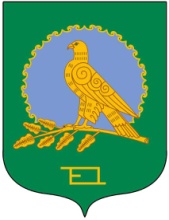 ӘЛШӘЙ РАЙОНЫМУНИЦИПАЛЬ РАЙОНЫНЫҢТАШЛЫ АУЫЛ СОВЕТЫАУЫЛ БИЛӘМӘҺЕХАКИМИӘТЕ(Башҡортостан РеспубликаһыӘлшәй районыТашлы ауыл советы)АДМИНИСТРАЦИЯСЕЛЬСКОГО ПОСЕЛЕНИЯТАШЛИНСКИЙ СЕЛЬСОВЕТМУНИЦИПАЛЬНОГО РАЙОНААЛЬШЕЕВСКИЙ РАЙОНРЕСПУБЛИКИ БАШКОРТОСТАН(Ташлинский сельсовет Альшеевского районаРеспублики Башкортостан)